1. Соедини́те соотве́тствующие па́ры (а́збука – лати́ница)2. Напиши́те своё и́мя и фами́лию тремя́ спо́собами.Образец: Jakub Konečný – Я́куб Коне́чны – Yakub Konechny3. Пи́шем и отправля́ем эсэмэ́ски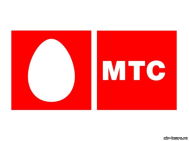 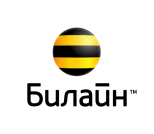 В Росси́и не́сколько опера́торов моби́льной свя́зи. К крупне́йшим из них принадлежа́т компа́нии МТС и Beeline.Моби́льники иностра́нных ма́рок (как, наприме́р, Nokia, Motorola, Samsung или HTC) обы́чно снабжены́ клавиату́рой с лати́нскими бу́квами. У моби́льников оте́чественных ма́рок (наприме́р, компа́ния МТС выпуска́ет свои́ телефо́ны) на клавиату́ре нахо́дится как лати́ница, так и а́збука.Удо́бнее и быстре́е печа́тать лати́ницей. Тако́е SMS-сообще́ние мо́жет состоя́ть из 160 си́мволов. Сообще́ние, напеча́танное а́збукой, мо́жет содержа́ть не бо́льше 90 си́мволов. Одно́ сообще́ние сто́ит, в зави́симости от тари́фного пла́на, от 1 до 3 рубле́й. Беспла́тно мо́жно SMS отправля́ть из Интерне́та. Все совреме́нные моби́льники без пробле́м изобража́ют бу́квы лати́ницы и кири́ллицы.(из сайта компании Beeline, ссылка: http://www.beeline.ru/sms)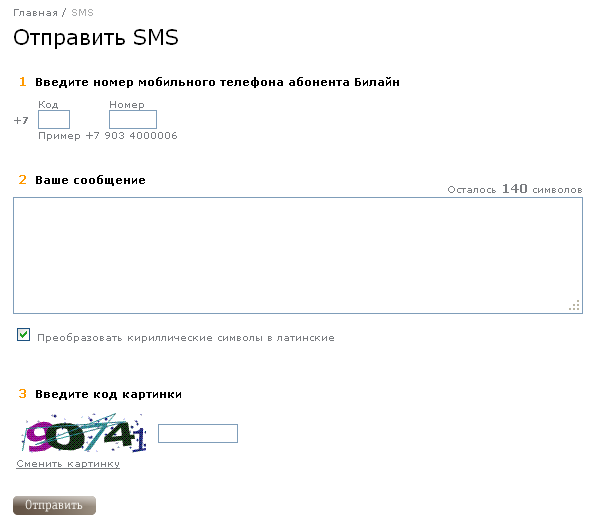 4. Перепиши́те сообще́ние бу́квами ру́сского алфави́та.5. Отпра́вьте SMS со сле́дующим те́кстом. Испо́льзуйте транскри́пцию.До́брый день, ми́лая На́дя! Спаси́бо за твоё сообще́ние. Ве́чером я тебе́ обяза́тельно позвоню́. Вади́м.6. Перепиши́те и пра́вильно продикту́йте номера́ телефо́нов.Из чего́ состои́т но́мер телефо́на?+7(495)113-03-37+7		Междунаро́дный телефо́нный код		Росси́я495		Телефо́нный код о́бласти			Моско́вская о́бласть1		Телефо́нный код го́рода			Москва́13-03-37	Но́мер телефо́на конкре́тного абоне́нтаТелефо́нные ко́ды областе́й и городо́в Росси́и мо́жно узна́ть, наприме́р, на са́йте Спра́вочных систе́м ALL.BIZ: http://www.ru.all.biz/guide/phonecodes/7. Узна́йте го́род по телефо́нному ко́ду. Рабо́тайте с Интерне́том и спра́вочником.аgбiвnгyuдoеuёe/yeжtsзpиchйfкaлlмbнmоyпshрvс---тkуshchфe/yeхrцyaчyшdщkhъzhыsьtэzюeя---81238428313343548728442